Sales Database Queries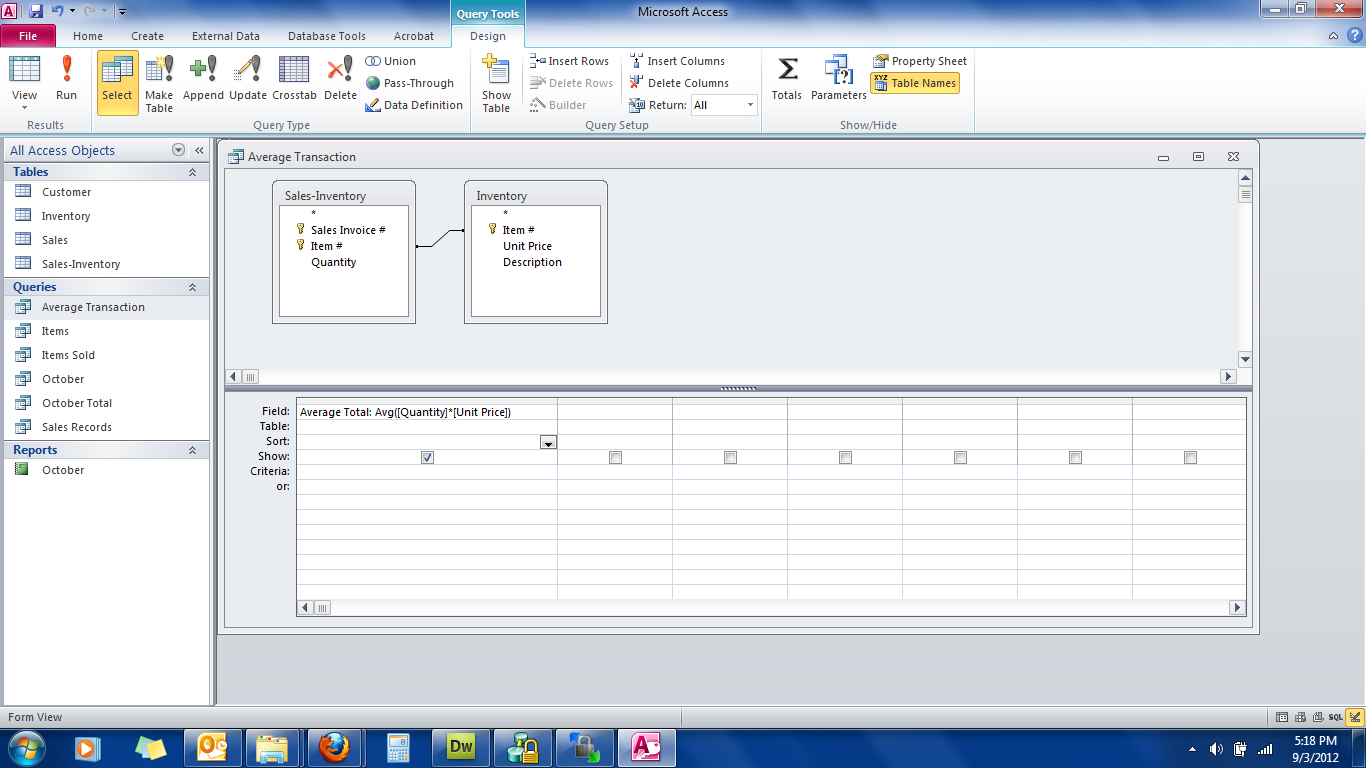 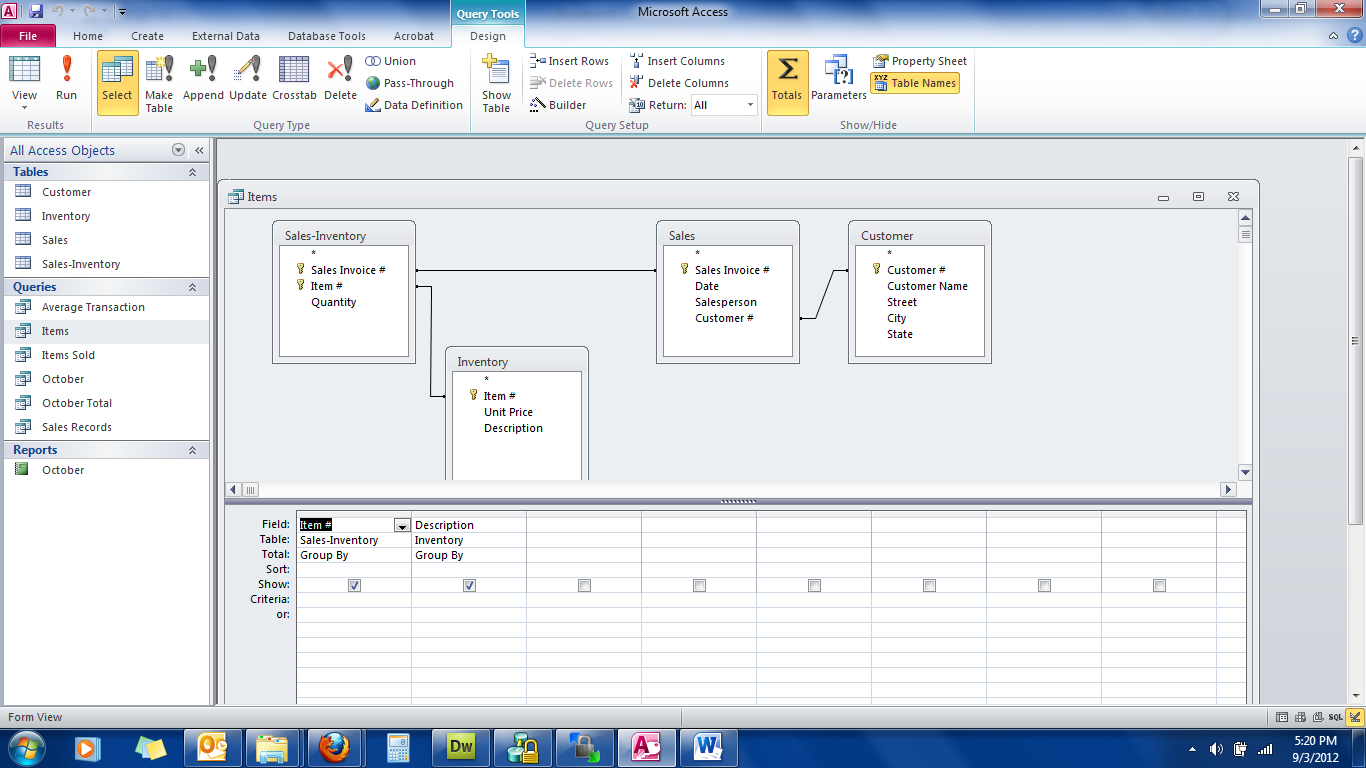 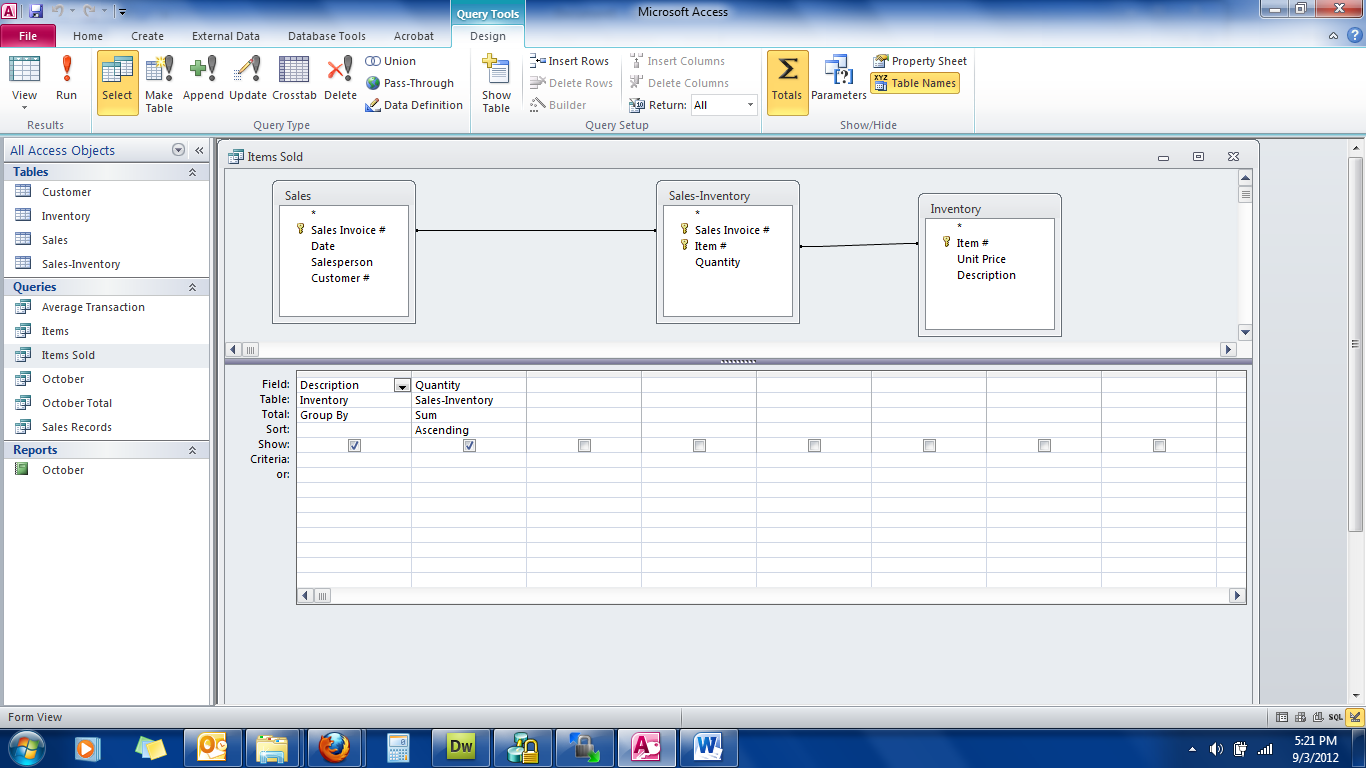 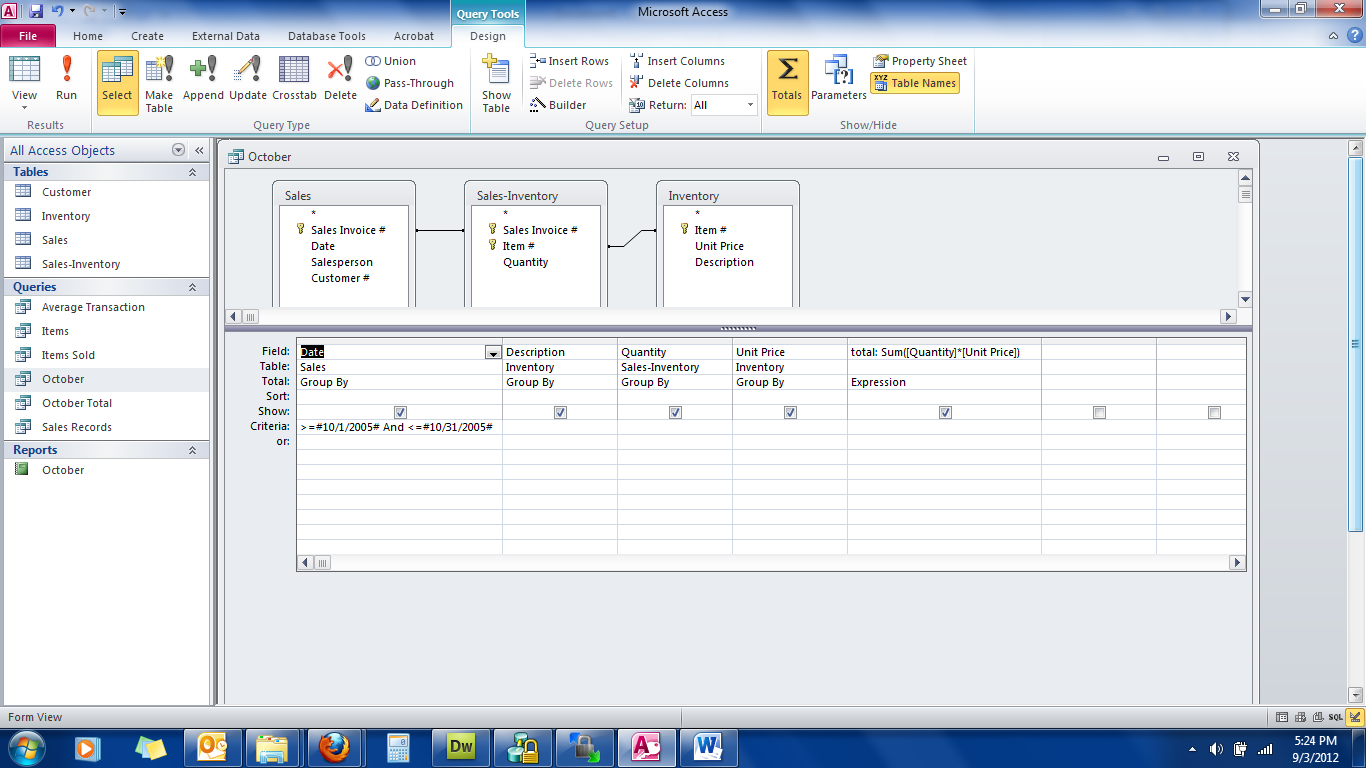 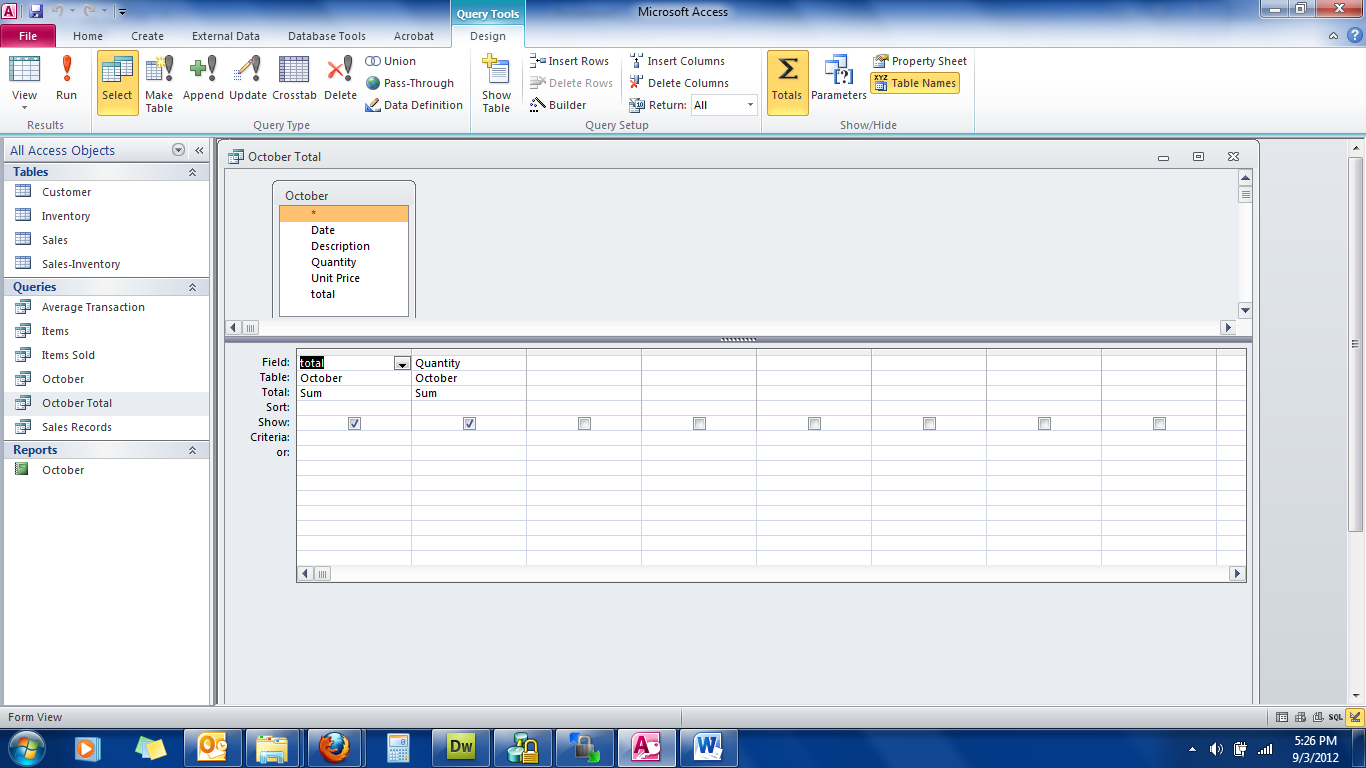 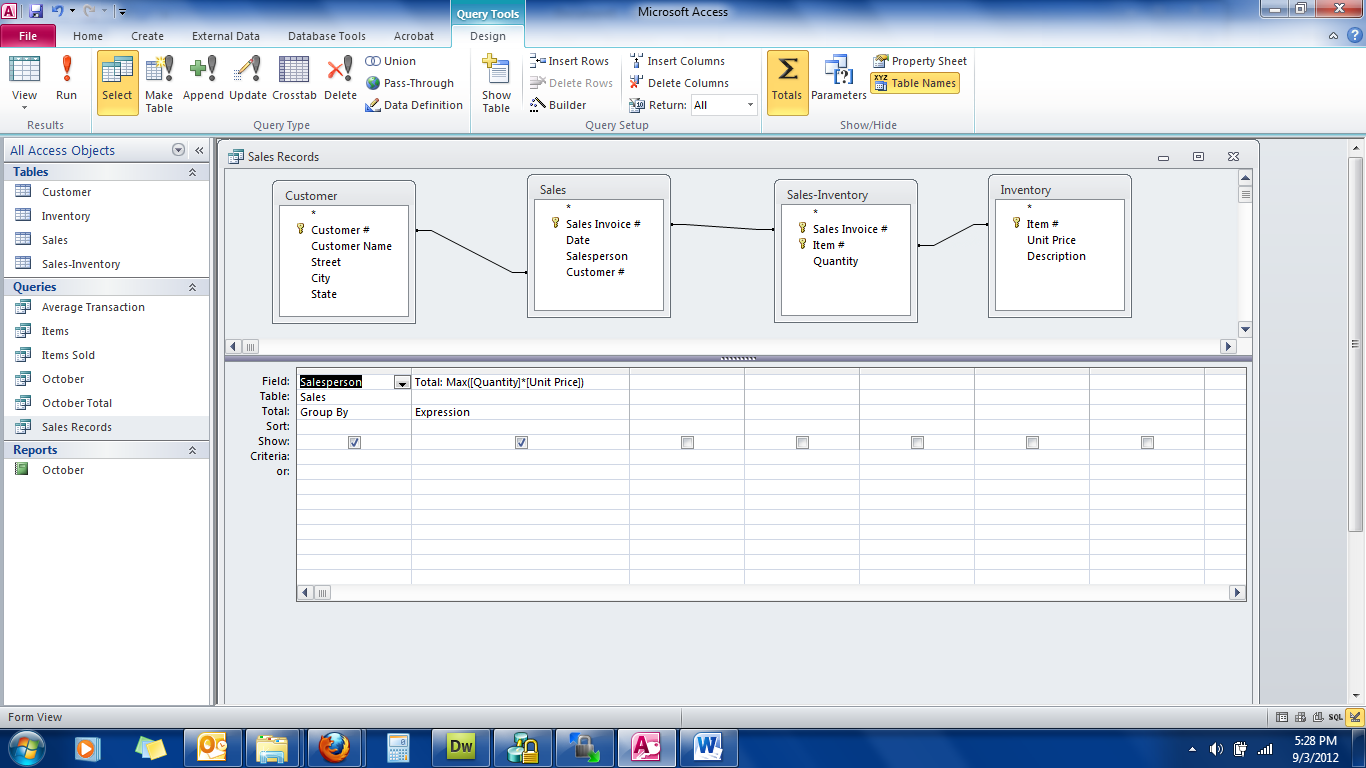 